Formulier Ketenzorg VSV HMC Incidentmelding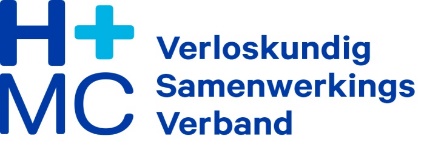 In te vullen door melderMelding van het ketenzorg incidentPatiëntgegevens(Naam en geboortedatum)Heeft het incident een patiënt bereikt:Ja/ nee (indien ja;  de cliënt/ patiënt dient hierover te worden geïnformeerd en er dient een aantekening te worden gemaakt in het dossier)Datum incidentLocatie waar incident plaatsvond:Bij mevrouw thuis1e lijns verloskundige praktijkVerloskamers HMCAfdeling kraamafdeling HMCAfdeling neonatologie HMCPolikliniek verloskunde/gynaecologieAnders, nlHet incident / compliment betreft:Communicatie / overdrachtDocumentatieMedicatie / infusieMedische apparatuurMiddelen, (steriele) materialen & goederenlogistiekProtocol/ zorgpadOverigeNaam melderFunctie melderEmailadres melderKorte omschrijving van het incident ( wat is niet goed gegaan)Korte omschrijving van het compliment (wat is er heel goed gegaan)Wat was de oorzaak van het incident?Welke maatregelen hebt u genomen? Heeft u suggesties ter voorkoming van een dergelijk incident in de toekomst?Dit formulier mailen naar KIC- coördinator HMC:vsvhmc@haaglandenmc.nl De KIC-coördinator stuurt het formulier door naar de betrokken instantie(s)/personenIn te vullen door de commissieAnalyse: welke basisoorzaken en eventuele belangrijke omstandigheden hebben tot het incident geleid?Welke maatregelen worden ondernomen om een dergelijk incident in de toekomst te voorkomen?Overige opmerkingen